О проведении Всероссийского дня бега «Кросс Нации» На основании  п.п. 3 п. 2.10. раздела 2 календарного плана официальных физкультурных мероприятий и спортивных мероприятий Красноярского края на 2019 год утвержденного приказом отдела ФКСиМП от 29.12.2018 № 99-ОД, в целях популяризации и развития видов спорта на территории города Канска, развития массовой физической культуры и спорта, пропаганды здорового образа жизни, руководствуясь ст. 30, 35 Устава города Канска, ПОСТАНОВЛЯЮ:Отделу физической культуры, спорта и молодежной политики администрации г. Канска (Ю.А. Серезитинов), МБУ ФСК «Текстильщик» (В.Ф. Сакс), МБУ «СШ им. В.И. Стольникова» (Р.Н. Семенюк) организовать и провести Всероссийский день бега «Кросс Нации» (далее – соревнования) 21 сентября 2019 года в Сосновом бору, начало соревнований в 11:00 часов.МКУ «УО администрации г. Канска» (Т.Ю. Шопенкова), МБУ «СШ им. В.И. Стольникова» (Р.Н. Семенюк), МБУ СШ «Олимпиец» (А.Д. Тюлькова), МБУ «СШ им. М.Ф. Мочалова» (А.А. Андреев) обеспечить участие команд в соревнованиях.Рекомендовать директорам краевых образовательных организаций: КГА ПОУ «Канский педагогический колледж» (А.Л. Андреев), КГБ ПОУ Канский технологический колледж (Т.В. Берлинец), КГБ ПОУ «Канский политехнический колледж» (Г.А. Гаврилова), КГБ ПОУ «Канский медицинский техникум» (М.Р. Елизарьева), КГБ ПОУ «Красноярский краевой библиотечный техникум» (И.В. Колесникова), КГБ ПОУ «Канский техникум отраслевых технологий и сельского хозяйства» (В.Н. Мавлютова) обеспечить участие команд в соревнованиях. Утвердить положение о проведении Всероссийского дня бега «Кросс Нации», согласно приложению № 1 к настоящему постановлению. Утвердить план мероприятий по подготовке и проведению Всероссийского дня бега «Кросс Нации», согласно приложению № 2 к настоящему постановлению. МБУ «ММЦ» г. Канска (В.Е. Вовк) подготовить и провести торжественное открытие и закрытие соревнований.МКУ «Служба заказчика» (Е.Ю. Вахин) подготовить трассу для проведения соревнований и места парковки автотранспорта.Рекомендовать КГБУЗ «Канская межрайонная больница» (А.В. Кудрявцев) организовать медицинское обслуживание соревнований. Начальнику Отдела физической культуры, спорта и молодежной политики администрации г. Канска (Ю.А. Серезитинов) уведомить о проведении соревнований :- МО МВД России «Канский» (Н.В. Банин) о проведении мероприятий и рекомендовать организовать охрану правопорядка в местах проведения соревнований; - отдел г. Канска управления ФСБ России по Красноярскому краю (И.Н. Тимков) о проведении соревнований;- МКУ «Управление по делам ГО и ЧС администрации г. Канска» (В.И. Орлов) о проведении соревнований;- КГБУЗ «Канская межрайонная больница» (А.В. Кудрявцев) о проведении соревнований; - ФГКУ «10 отряд ФПС по Красноярскому краю» (А.В. Кравцов) о проведении соревнований, рекомендовать определить дополнительные мероприятия по реагированию на возможные пожары и ЧС на объектах (территориях), на которых проводится соревнование. Ведущему специалисту Отдела культуры (Н.А. Велищенко) разместить данное постановление на официальном сайте муниципального образования город Канск в сети Интернет.Контроль за исполнением настоящего постановления возложить    на первого заместителя главы города по вопросам жизнеобеспечения П.Н. Иванца, заместителя главы города по социальной политике Ю.А. Ломову в пределах компетенции.  Постановление вступает в силу со дня подписания.Глава города Канска								 А.М. БересневПриложение № 1 к постановлениюадминистрации города Канскаот 11.09.2019 г. № 865Положениео проведении Всероссийского дня бега «Кросс Нации» I. Цели и задачиВсероссийский день бега «Кросс нации» (далее - соревнования) проводится в целях:- пропаганды здорового образа жизни;- привлечения всех трудящихся и учащейся молодежи Российской Федерации к регулярным занятиям физической культурой;- пропаганды физической культуры и спорта среди населения Российской Федерации.II. Место и сроки проведения	Соревнования проводятся 21 сентября 2019 года в Сосновом бору, начало соревнований в 11.00 часов.III. Организаторы соревнований	Права на проведение соревнований принадлежат Министерству спорта Российской Федерации.	Общее руководство подготовкой и проведением соревнований осуществляет Отдел физической культуры, спорта и молодежной политики администрации г. Канска.Непосредственное проведение соревнований возлагается на судейскую коллегию. Главный судья соревнований – Р.Н. Семенюк.IV. Участники и программа соревнований К участию в соревнованиях допускаются все жители города без ограничения возраста. Участники соревнований до 17 лет включительно допускаются только при наличии допуска врача, участники в возрасте от 18 лет и старше – при наличии допуска врача или личной подписи в карточке участника, подтверждающей персональную ответственность за свое здоровье. Дистанции соревнований: – девочки и мальчики 2010 – 2012 г.р.;2 км – девушки и юноши 2006-2009 г.р.,3 км – девушки  и юноши 1999-2005  г.р.; женщины 1999 г.р. и старше;8 км – мужчины 1999 г.р. и старше;2019 м – VIP забег (мужчины и женщины). Программа соревнований:09:30-10:45 – регистрация участников;11:00 – церемония открытия;11:15 – старт;12:30 – церемония награждения и закрытия.V. НаграждениеПобедители в возрастных группах (отдельный зачет среди женщин и мужчин, юношей и девушек) награждаются памятными призами (кубками).Спортсмены, занявшие I - III места в возрастных группах (отдельный зачет среди женщин и мужчин, юношей и девушек) награждаются грамотами и медалями.Самый опытный (старший) спортсмен награждается грамотой.VI. Финансирование	Финансирование соревнования осуществляется за счет средств городского бюджета и в соответствии с порядком финансирования и нормами расходов средств на проведение физкультурных мероприятий, включенных в календарный план спортивно-массовых и оздоровительных мероприятий и соревнований спортсменов и соревнований с участием спортсменов и команд города Канска на 2019 год.МБУ ФСК «Текстильщик» несет финансовые расходы, связанные с проведением соревнования и награждением победителей и призеров соревнования (кубки, медали). Отдел ФКСиМП несет расходы по предоставлению грамот.VII. Порядок работы мандатной комиссии и подачи заявокМандатная комиссия работает 21 сентября 2019 г., время работы: 09:30–10:45.Участники соревнований представляют в мандатную комиссию следующие документы: паспорт или свидетельство о рождении, полис обязательного медицинского страхования, справку-допуск врача или ставят личную подпись в карточке участника, подтверждая персональную ответственность за свое здоровье.При прохождении мандатной комиссии все участники заполняют карточки участников.Мандатные комиссии контролируют правильность заполнения карточек и подлинность документов, регистрирующихся участников. Начальник Отдела ФКСиМП						         Ю.А. СерезитиновПриложение № 2 к постановлениюадминистрации города Канскаот 11.09.2019 г. № 865Планмероприятий по подготовке и проведению Всероссийского дня бега «Кросс Нации»Начальник Отдела ФКСиМП						       Ю.А. Серезитинов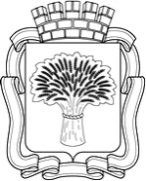 Российская ФедерацияАдминистрация города Канска
Красноярского краяПОСТАНОВЛЕНИЕ Российская ФедерацияАдминистрация города Канска
Красноярского краяПОСТАНОВЛЕНИЕ Российская ФедерацияАдминистрация города Канска
Красноярского краяПОСТАНОВЛЕНИЕ Российская ФедерацияАдминистрация города Канска
Красноярского краяПОСТАНОВЛЕНИЕ 11.09.2019 г.№865п/пМероприятияСрокиОтветственныйСформировать состав судейской коллегиидо 21.09.2019МБУ СШ им. В.И.Стольникова (Р.Н.Семенюк)Оформить места проведения соревнований, размещение рекламыдо 20.09.2019МБУ СШ им. В.И.Стольникова (Р.Н.Семенюк)Регистрация участников соревнований 21.09.2019с 09:30 до 10:45МБУ СШ им. В.И.Стольникова (Р.Н.Семенюк)МБУ «СШ им. М.Ф. Мочалова» (А.А. Андреев)МБУ СШ «Олимпиец» (А.Д. Тюлькова) МБУ ФСК «Текстильщик»(В.Ф. Сакс)Организовать работу со СМИ по освещению проведения соревнований21.09.2019Отдел культуры администрации г.Канска(Н.А. Велищенко)Обеспечить безопасность движения и охрану общественного порядка на месте проведения соревнований 21.09.2019с 10:00МО МВД России «Канский»(Н.В.Банин)Подготовить трассу для проведения соревнований (скос травы вдоль ул. Герцена и железной дороги), места парковки автотранспорта (скос травы ул. 40 лет Октября, 33 и ул. Герцена, напротив лыжного стадиона)до 21.09.2019МКУ «Служба заказчика»(Е.Ю. Вахин)Подготовить и провести торжественное открытие, закрытие соревнований. 21.09.2019МБУ «ММЦ»(В.Е. Вовк)Подготовить грамоты до 21.09.2019МБУ ФСК «Текстильщик»(В.Ф. Сакс)